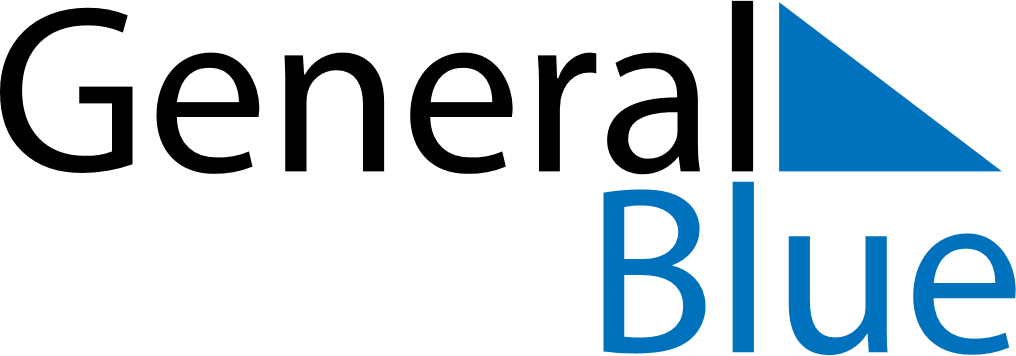 Meal PlannerMarch 27, 2022 - April 2, 2022Meal PlannerMarch 27, 2022 - April 2, 2022Meal PlannerMarch 27, 2022 - April 2, 2022Meal PlannerMarch 27, 2022 - April 2, 2022Meal PlannerMarch 27, 2022 - April 2, 2022Meal PlannerMarch 27, 2022 - April 2, 2022Meal PlannerMarch 27, 2022 - April 2, 2022Meal PlannerMarch 27, 2022 - April 2, 2022SundayMar 27MondayMar 28TuesdayMar 29WednesdayMar 30ThursdayMar 31FridayApr 01SaturdayApr 02BreakfastLunchDinner